INFORMATIVA AGLI ALUNNI, ALLE FAMIGLIE, AI DOCENTI, AL PERSONALE ATA“SPORTELLO DI ASCOLTO”Si comunica che è attivo presso il nostro Istituto nel corrente anno scolastico, nell’ambito del Pianodell'Offerta Formativa, lo “Sportello di Ascolto”: È  uno spazio dedicato agli studenti del Liceo Ciardo - Pellegrino, all’interno del quale poter affrontare i loro disagi e difficoltà con il mondo della scuola, della famiglia, con il gruppo di amici, con sé stessi.E’ uno spazio offerto ai genitori degli studenti per confrontarsi e discutere riguardo eventuali difficoltà nel rapporto con i figli o con l'istituzione scolastica, disagi personali o nella coppia genitoriale e coniugale, al fine di trovare possibili soluzioni.E’ un punto di riferimento per gli insegnanti che abbiano la necessità di approfondire alcune problematiche inerenti gli studenti.Gli interventi saranno finalizzati a migliorare la comunicazione e il dialogo, prevenire e ridurre il disagio, l'abbandono scolastico e le diverse forme di violenza agite, educare alla comprensione ealla accettazione delle differenze. Il Servizio opererà dal mese di gennaio secondo modalità che verranno successivamente comunicate in relazione all’organizzazione delle attività didattiche, sulla base dell’evolversi dell’emergenza sanitaria. Pertanto lo sportello potrà svolgersi in presenza presso entrambe le sedi oppure in modalità telematica tramite l’applicazione Meet, su prenotazione.	                                                                                                    La Dirigente Scolastica								 Prof.ssa Tiziana Paola RuccoContatti   Dr.Dario Licci    dariolicci@liceociardopellegrinolecce.edu.itLICEO ARTISTICO E COREUTICO STATALE “CIARDO - PELLEGRINO”LICEO ARTISTICO E COREUTICO STATALE “CIARDO - PELLEGRINO”LICEO ARTISTICO E COREUTICO STATALE “CIARDO - PELLEGRINO”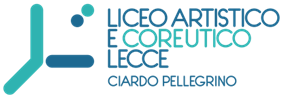 Sede Centrale Dirigenza e Uffici di Segreteria Via Vecchia Copertino, n. 6  -73100  LecceSuccursale Viale Michele De Pietro, n. 12 -73100  LecceCodice meccanografico LESL03000R   C.F.  93126450753Corso di istruzione di secondolivello Cod. Mecc. LESL030506tel. 0832.352431 fax 0832.228866e-maillesl03000r@istruzione.itpec lesl03000r@pec.istruzione.itsito web www.liceociardopellegrinolecce.edu.it